emco grilles de débordement Type 720Type 720/35Descriptif type :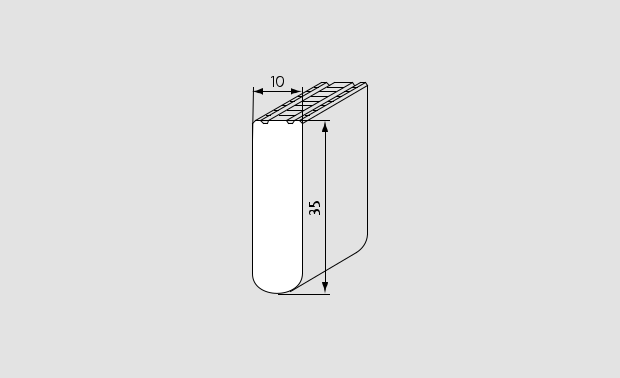 Grilles de débordement 720/35 enroulableFourniture de grilles de débordement enroulable et perpendiculaire,fabriqué sur mesure. Type « Grilles de débordement 720/35 » de chezemco, enroulable et perpendiculaire au bassin, composé :De barreaux pleins (l 10 mm x h 35mm) en matière de synthèse de haute qualité, résistante au choc, aux rayons U.V, à la corrosion, auchlore, à l'eau de mer et aux eaux thermales, présentant une surfacetotalement fermée et hygiénique. Les barreaux sont liés par descâbles néoprène avec des rondelles intercalées.Le poids de la grille est de 24kg/m².L’écartement des profilés est de 8 mm selon les normes DIN EN13451-1 et DIN EN 16582-1 (pour éviter le coincement des doigts) etle dessus des profilés est plan, assurant une sécurité maximale (SPP).La prise de cotes sera réalisée in situ par le fabricant des grilles, aprèsla pose des goulottes pour assurer une mise en oeuvre parfaite.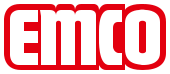 Sous réserve de modifications techniquesemco France SAS · 8 Rue des Perrières ZI · 39700 Dampierre / FR · Tel. (+33) 03 84 80 16 20 · Fax (+33) 03 84 80 16 21 · info@emco.fr · www.emco.fr